参加申込書QRコードは(株)デンソーウェーブの登録商標です①は全て記入必須事項です。申込方法※下記参加申込書をご記入の上、１０月１０日（火）までにメールまたはFAXにてご提出ください。または下部に記載のQRコードからお申し込みください。申込先・問合先：空知総合振興局産業振興部商工労働観光課　担当：松本、上杉E-mail：uesugi.takahiro@pref.hokkaido.lg.jp　TEL：0126-20-0147　FAX：0126-25-9712申込者①申込者①受講方法※○を付けてください会場　　・　　オンライン事業者名住所及び連絡先〒TEL　（　　　　　　　　　　　　　　）　FAX（　　　　　　　　　　　　　　　）参加者（職・氏名）E-mail業種申込者②（複数人ご参加の場合は、下記に続けてご記入ください）申込者②（複数人ご参加の場合は、下記に続けてご記入ください）参加者（職・氏名）申込者③申込者③参加者（職・氏名）その他、連絡事項があればご記入ください。その他、連絡事項があればご記入ください。申込用QRコード食のブランド・ステップアップ相談会in空知のご案内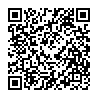 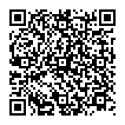 